教育部閱讀師資培育－區域人才培育中心「閱讀，學什麼?從PIRLS往前走」108年研習計畫依據　　教育部國民及學前教育署106年9月22日臺教國署國字第1060086332號函。緣起　　民國92年(2003年)起，教育部陸續提出推動閱讀計畫，從建立共識開始，從個人閱讀擴展至家庭、班級乃至社會，活化圖書館利用，扶助弱勢學童，與接軌國際，使用閱讀策略，結合數位閱讀等。我國從2006三次參加國際閱讀評比PIRLS (ePIRLS)測驗的經驗，與其他國家的比較學習，找出更能促成學生具有良好的閱讀能力及數位網上閱讀能力的因素，期盼藉由研習提昇教師數位閱讀專業知能，將閱讀力轉化成更符合國際趨勢的學習力。目的(一) 認識PIRLS評量與臺灣學生的表現。(二) 認識ePIRLS與其對學生的挑戰。(三) 認識在數位網路閱讀上教師可以發展的專業。主辦單位：教育部國民及學前教育署承辦單位：國立中央大學學習與教學研究所協辦單位：國立臺北教育大學、國立臺中教育大學、國立高雄師範大學。參加對象：全國國民小學教師、行政人員，以及對PIRLS有興趣者。(舉辦臺北、臺中、高雄三個場次，臺北場上限100人，臺中、高雄場上限120人。)研習場次：臺北場
日期時間：108年6月12日(三)13:30-16:30 地點：臺北市立大學(臺北市中正區愛國西路1號)公誠樓第一會議室、G402、G415教室臺中場
 日期時間：108年6月19日(三) 09:00-12:00 地點：國立臺中教育大學(臺中市西區403民生路140號)求真樓K107演講廳，K702、K703、K704教室。高雄場
 日期時間：108年6月19日(三) 13:30-16:30地點：國立高雄師範大學和平校區(高雄市苓雅區和平一路116號)行政大樓10樓國際會議廳、6樓第三會議室、7樓0702教室 報名資訊：請上全國教師在職進修資訊網報名（http://www1.inservice.edu.tw）臺北場研習代碼：2602552；臺中場研習代碼：2602556；高雄場研習代碼：2602559。每人限報一場次，不接受現場報名，課程表如附件。教師每場次核予研習時數３小時，並依實際簽到退記錄核發研習時數。預期成效認識PIRLS數位評量核心，並瞭解學生具有良好閱讀能力、數位閱讀能力的因素。促進參與研習學員數位網路閱讀之發展與數位閱讀教學之專業。注意事項本計畫如有修正或未竟事宜，請以「閱讀師資培育－區域人才培育中心」粉絲頁公告為主www.facebook.com/readingntnu。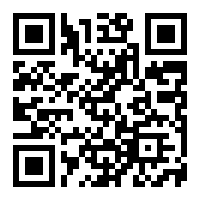 聯絡人：國立中央大學賴明欣助理；聯絡電話:03-4227151-26893；聯絡信箱：lmhs1019@ncu.edu.tw。教育部閱讀師資培育－區域人才培育中心「閱讀，學什麼? 從PIRLS往前走」研習課程內容臺北場108年6月12日(三) 13:30-16:30 地點：臺北市立大學(臺北市中正區愛國西路1號)公誠樓第一會議室、G402、G415教室★上限100人。教育部閱讀師資培育－區域人才培育中心「閱讀，學什麼? 從PIRLS往前走」研習課程內容臺中場108年6月19日(三) 09:00-12:00　地點：國立臺中教育大學(臺中市西區403民生路140號)求真樓K107演講廳，K702、K703、K704教室★上限120人。教育部閱讀師資培育－區域人才培育中心「閱讀，學什麼? 從PIRLS往前走」研習課程內容高雄場108年6月19日(三) 13:30-16:30　地點：國立高雄師範大學和平校區(高雄市苓雅區和平一路116號)行政大樓10樓國際會議廳、6樓第三會議室、7樓0702教室★上限120人。時間主題場地13:10-13:30報到13:30-14:20數位世代中的閱讀素養：紙本閱讀與數位閱讀主講人：國立臺北教育大學 張郁雯教授公誠樓第一會議室14:30-15:20小組活動：答題實務演練主講人：國立清華大學 陳明蕾教授國立臺中教育大學 游婷雅老師國立臺北教育大學 詹益綾研究員公誠樓第一會議室G402教室G415教室15:30-16:10整合活動主講人：國立臺北教育大學 張郁雯教授國立清華大學 陳明蕾教授公誠樓第一會議室16:10-16:30Q&A綜合座談主持人：國立中央大學 柯華葳教授公誠樓第一會議室時間主題場地08:50-09:00報到09:00-09:50數位世代中的閱讀素養：紙本閱讀與數位閱讀主講人：國立臺北教育大學 張郁雯教授求真樓K107演講廳10:00-10:50小組活動：答題實務演練主講人：國立清華大學 陳明蕾教授國立臺中教育大學 游婷雅老師國立臺北教育大學 詹益綾研究員求真樓K702教室K703教室K704教室11:00-11:40整合活動主講人：國立臺北教育大學 張郁雯教授國立清華大學 陳明蕾教授求真樓K107演講廳11:40-12:00Q&A綜合座談主持人：國立中央大學 柯華葳教授求真樓K107演講廳時間主題場地13:10-13:30報到13:30-14:20數位世代中的閱讀素養：紙本閱讀與數位閱讀主講人：國立臺北教育大學 張郁雯教授行政大樓10樓國際會議廳14:30-15:20小組活動：答題實務演練主講人：國立清華大學 陳明蕾教授國立臺中教育大學 游婷雅老師國立臺北教育大學 詹益綾研究員行政大樓10樓國際會議廳6樓第三會議室7樓0702教室15:30-16:10整合活動主講人：國立臺北教育大學 張郁雯教授國立清華大學 陳明蕾教授行政大樓10樓國際會議廳16:10-16:30Q&A綜合座談主持人：國立中央大學 柯華葳教授行政大樓10樓國際會議廳